	Mondo	CAPO VERDE - ISOLA SALBRAVO VILA DO FAROL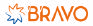 da GENNAIO ad APRILE 2024QUOTA COMPRENDE:Quote per persona 7 notti in Base Doppia Bungalow - Trattamento All InclusiveQUOTA NON COMPRENDE:Volo speciale Roma in classe economica 9gg/7ntt; Franchigia bagaglio; Trasferimenti da/per aeroporto; Sistemazione in camera doppia Bungalow; Trattamento come indicato; Animazione italiana/internazionale.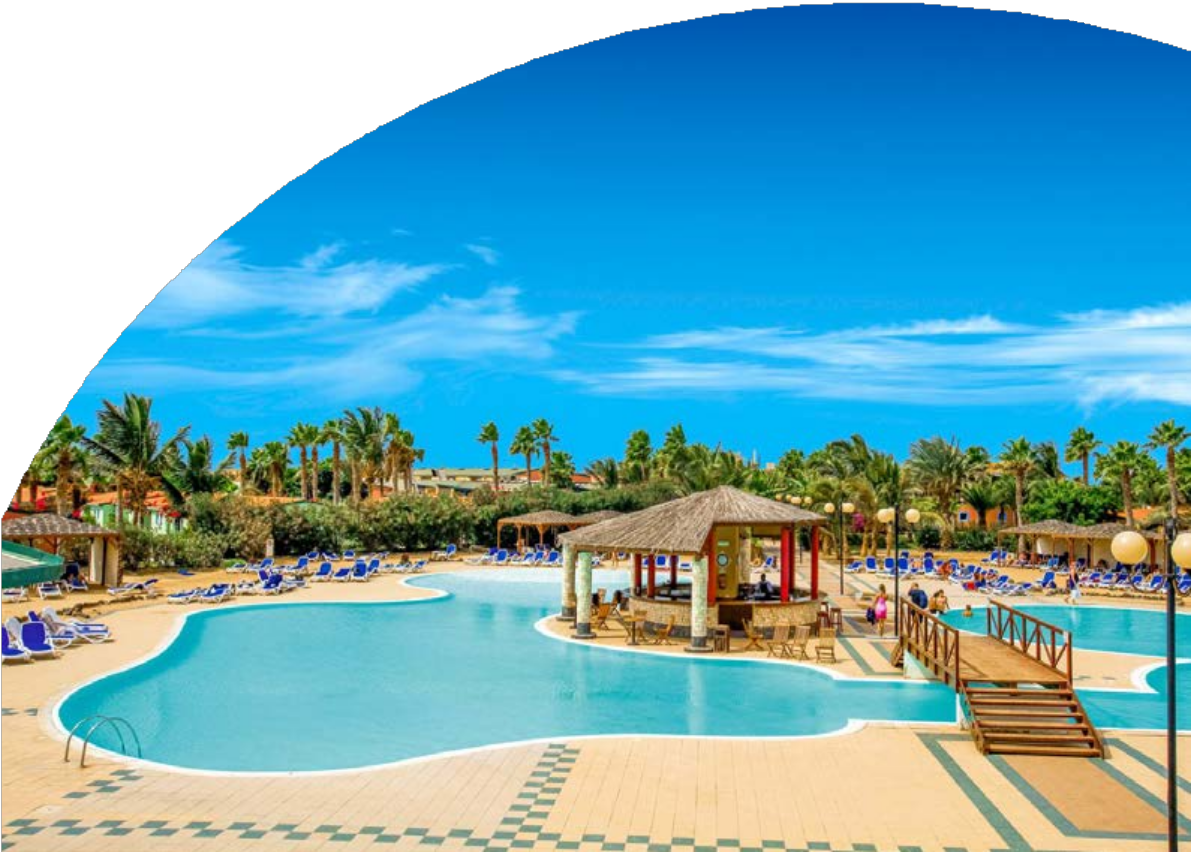 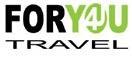 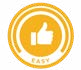 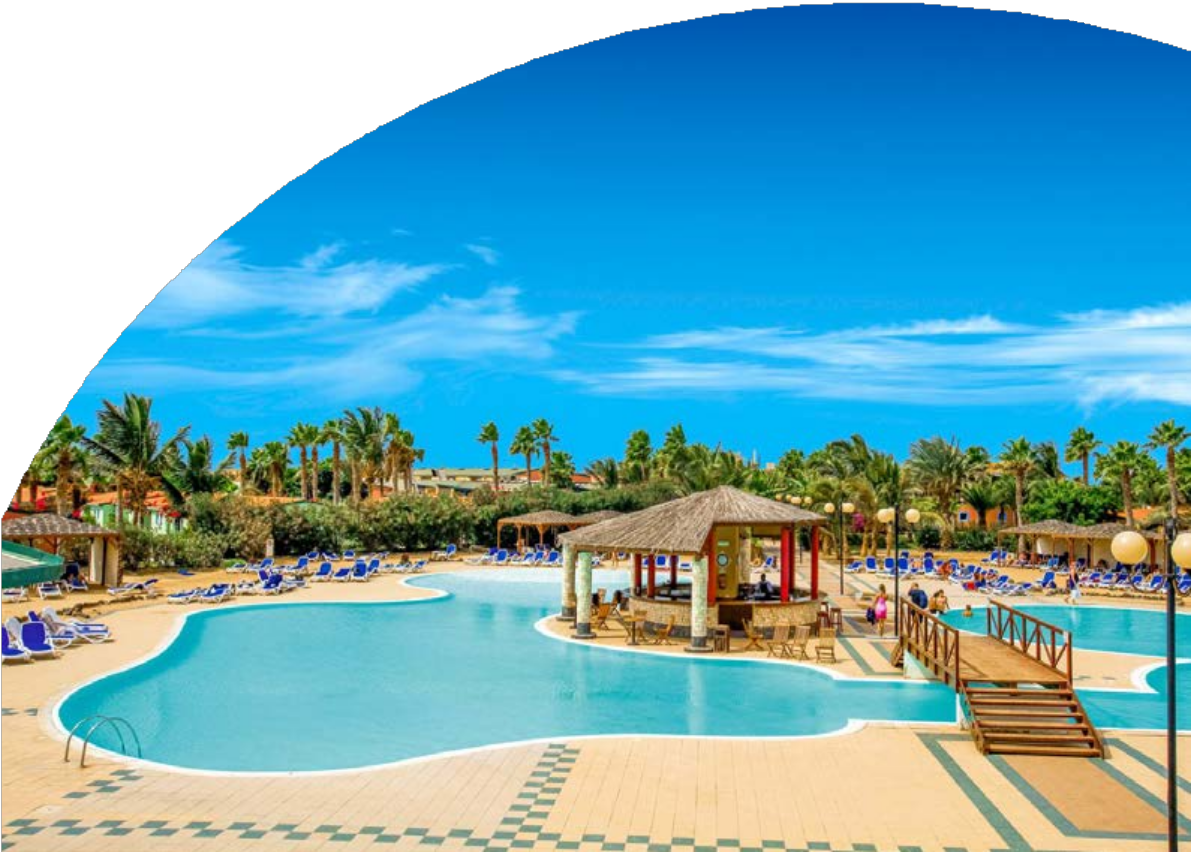 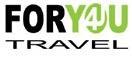 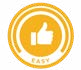 SUPPLEMENTI E RIDUZIONI:Supplemento singola: € 299 Riduzione 3° letto adulto € 15OPERATIVO VOLI:Roma Fco - Sal Capoverde 09:30 - 15:20 Sal Capoverde - Roma Fco 16:10 - 23:50Assicurazione ZERO PENSIERI € 114 p.p.; Tasse aeroportuali € 86 p.p.; Oneri gestione carburante € 69 p.p.; Mance, extra in genere; Tassa di soggiorno; Airport Security Tax € 31 p.p.DATA PARTENZAQUOTA SPECIALEENTRO 90 GG DALLA DATA PARTENZAQUOTA GARANTITADA 89 A 60 GG ANTE PARTENZAQUOTA 1° CHD 2/12 ANNI N.C.dal 17/01/24 al 23/01/24€ 565€ 585€ 362dal 24/01/24 al 30/01/24NDNDNDdal 31/01/24 al 05/03/24€ 594€ 615€ 372dal 06/03/24 al 23/03/24€ 623€ 645€ 372dal 24/03/24 al 28/03/24€ 921€ 955€ 557dal 29/03/24 al 09/04/24€ 709€ 735€ 439